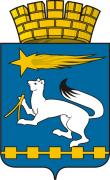 АДМИНИСТРАЦИЯ ГОРОДСКОГО ОКРУГА НИЖНЯЯ САЛДАП О С Т А Н О В Л Е Н И Е07.12.2023                                                                                                            № 688г. Нижняя СалдаОб отмене режима функционирования «Повышенная готовность» для органов управления и сил муниципального звена территориальной подсистемы единой государственной системы предупреждения и ликвидации чрезвычайных ситуаций на территории городского округа Нижняя СалдаВ соответствии с Федеральным законом от 21 декабря 1994 года             № 68-ФЗ «О защите населения и территорий от чрезвычайных ситуаций природного и техногенного характера», постановлениями Правительства Российской Федерации от 30.12.2003  № 794 «О единой государственной системе предупреждения и ликвидации чрезвычайных ситуаций»,                     от 21.05.2007 № 304 «О классификации чрезвычайных ситуаций природного         и техногенного характера», Законом Свердловской области от 27 декабря                  2004 года № 221-ОЗ «О защите населения и территорий от чрезвычайных ситуаций природного и техногенного характера в Свердловской области», приказом МЧС России от 05.07.2021 года № 429 «Об установлении критериев информации о чрезвычайных ситуациях природного и техногенного характера», руководствуясь Уставом городского округа Нижняя Салда, в связи с устранением причин, способствовавших возникновению аварийной ситуации на трубопроводе теплоснабжения, сложившейся на территории городского округа Нижняя Салда, вследствие которой произошло отключение отопления многоквартирных жилых домов, администрация городского округа Нижняя СалдаПОСТАНОВЛЯЕТ:1. Отменить режим функционирования «Повышенная готовность» для органов управления и сил муниципального звена территориальной подсистемы единой государственной системы предупреждения и ликвидации чрезвычайных ситуаций на территории городского округа Нижняя Салда (далее - ТП РСЧС) с 12 часов 00 минут 5 декабря 2023 года, введенный постановлением администрации городского округа Нижняя Салда от 04.12.2023 № 680 «О введении режима функционирования «Повышенная готовность» для органов управления и сил муниципального звена территориальной подсистемы единой государственной системы предупреждения и ликвидации чрезвычайных ситуаций на территории городского округа Нижняя Салда».2. Перевести силы и средства ТП РСЧС в режим повседневной деятельности.3. Считать утратившим силу постановление администрации городского округа Нижняя Салда от 04.12.2023 № 680 «О введении режима функционирования «Повышенная готовность» для органов управления и сил муниципального звена территориальной подсистемы единой государственной системы предупреждения и ликвидации чрезвычайных ситуаций на территории городского округа Нижняя Салда».4. Опубликовать настоящее постановление в газете «Городской вестник плюс» и разместить на официальном сайте администрации городского округа Нижняя Салда.5. Контроль за исполнением настоящего постановления возложить на первого заместителя главы администрации городского округа Нижняя Салда Черкасова С.В. Глава городского округа Нижняя Салда                                                                                         А.А. Матвеев